VOLUME PRACTICE 1:                    			         Name: ______________________________Prisms, Cylinders, Pyramids, and Cones	                       Date: _______________   Period:  ______FIND THE VOLUME.  Show all work and label answers with units.  Round to 2 decimal places when needed.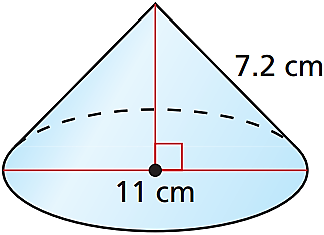 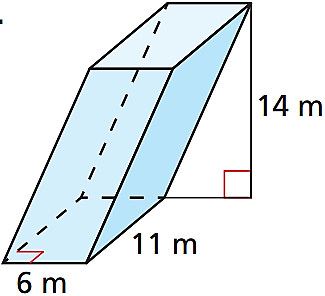 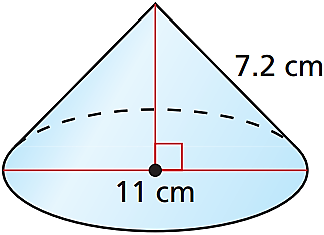 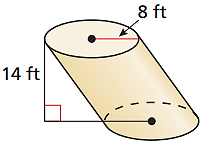 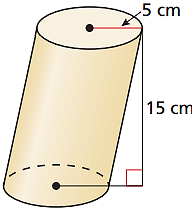 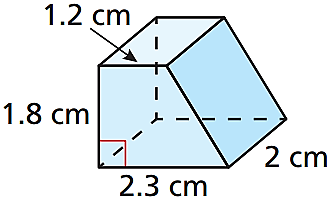 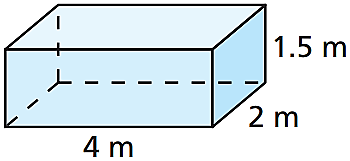 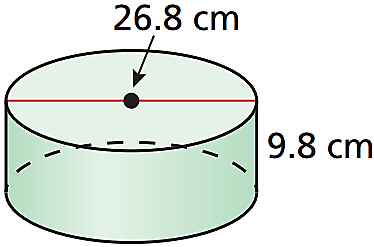 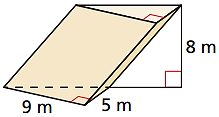 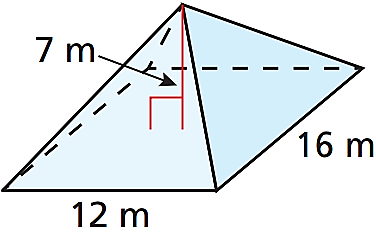 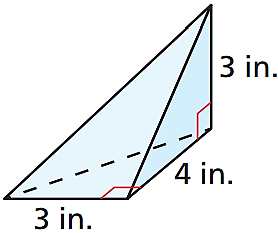 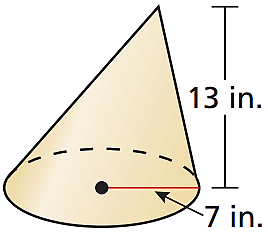 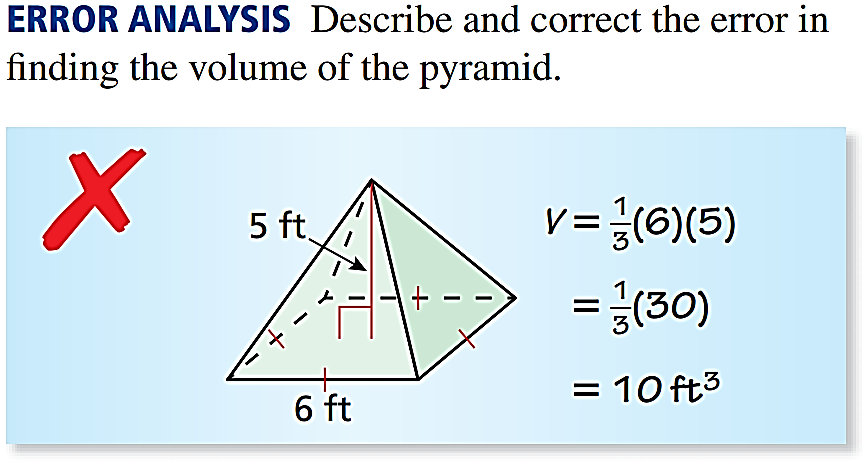 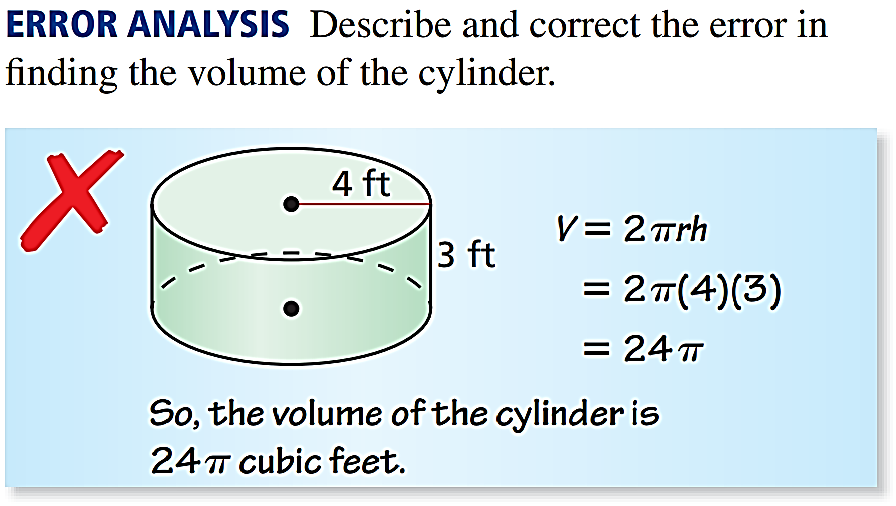 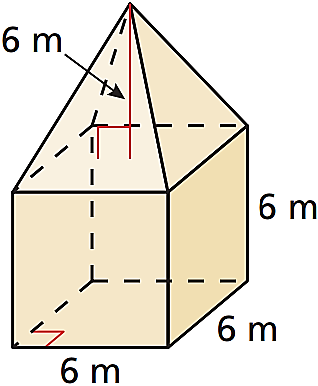 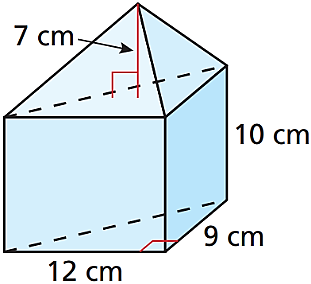 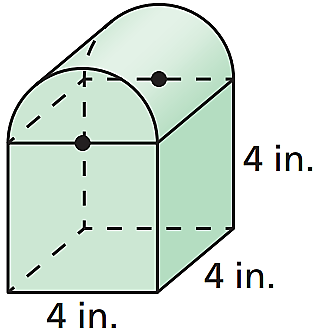 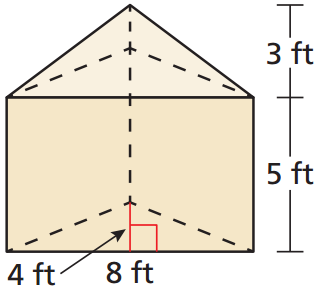 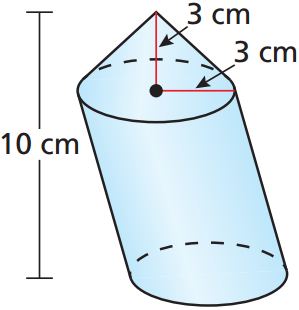 